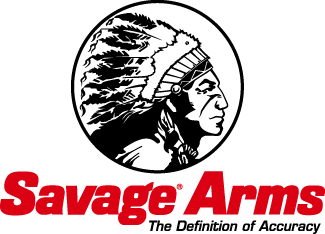  Contact: JJ ReichCommunications ManagerShooting Sports	763-323-3862FOR IMMEDIATE RELEASE 		       E-mail: Vistapressroom@vistaoutdoor.com**UPDATE**Savage Arms Issues Recall Notice on B.MAG Rifle Bolts (17 WSM)Simple Bolt Handle and Cap Retrofit AvailableFirearms Purchased Before September 2015 May be AffectedSerial Number Look-up Tool Available OnlineSUFFIELD, Conn. – August 24, 2015 – Savage Arms™, has issued a recall notice on B.MAG rifle bolts (17 WSM) after discovering that the bolt on some B.MAG rifles may inadvertently catch the safety button and slide it forward into the “fire” position. Savage has received no reports of accidents due to this condition and has identified a simple bolt handle and cap retrofit, which is available free of charge. To avoid possible unintentional discharge or injury, Savage Arms has asked that consumers not use their B.MAG rifle until the bolt has been retrofitted. The company has established a dedicated website (http://www.savagearms.com/recall/bmagbolt/) and hotline (844-784-3301, Monday through Friday 8 am to 10 pm EDT) for consumers to identify the affected firearm using an online look-up tool, file a claim and receive a free retrofit kit. The kit includes simple, step-by-step instructions to replace the bolt handle and cap. Only B.MAG rifles purchased before September 2015 are included in this recall. No other Savage firearms are affected by this condition.Savage Arms is the leader in accuracy, quality and value, and the company stands behind its products. Please follow the 10 rules of firearm safety at all times:1. Always keep the muzzle pointed in a safe direction
2. Firearms should be unloaded when not actually in use
3. Don’t rely on your gun’s "Safety"
4. Be sure of your target and what’s beyond it
5. Use correct ammunition
6. If your gun fails to fire when the trigger is pulled, handle with care!
7. Always wear eye and ear protection when shooting
8. Be sure the barrel is clear of obstructions before shooting
9. Don’t alter or modify your gun, and have guns serviced regularly
10. Learn the mechanical and handling characteristics of the firearm you are usingTo learn more about Savage Arms, visit www.savagearms.com.###